Cooperative Education ProgramStudent Application for AdmittancePart 1  Personal Information1.  Full name……………………………………………………………..……….Student code….……….…………………………………..………Year …………………………………………………..…  Program …………………………………….……………………………………………….…Credits currently registered…………………………..……..credits  GPA………………………………………………………………….…Semester to join cooperative training…………………………… Academic year ……………………………….………………….2.  Address …………………………………………………………………………………………………………………………………………………………… ………………………………………Phone..……………………..……….... E-mail……………………………………............………………….…..3.  Present address     Address …………………………………………………………………………………………………………………………………………………………… ………………………………………Phone..……………………..……….... E-mail……………………………………............………………….….. 4. Parent or Guardian  Full name …………………………………….......……………...… Relationship …………………..…..………………………….………..…..    Address …………………………………………………………………………………………………………………………………………………………… ………………………………………Phone..……………………..……….... E-mail……………………………………............………………….…..5. Talents or Activities …………………………………………………………………...………………......……………………..………………………6. Language proficiency  (Please state  Very good/Moderate/Fair/Poor)[  ]  English ………………………………………. [  ]  Japanese …………………………………………………………….........................[  ]  Chinese …………………………………….. [  ]  Others (please specify)………………………………………………........…….. 7. Interesting job for co-op training[  ]  Field Work                              [  ]  Research      	[  ]  Lab[  ]  Marketing                                [  ]  Production	           [  ]  Others (please specify)……………………………………………………………………………………………….…………........……..8. Specific academic interest(s) 1.……………………………………………………......….......………….....  2……....………………………………………..........………………………..						                       .………...……………………….….....…….….Applicant							             (………………….....…………..…………...…)								        ……..…/………...……/……....…….Part 2 Results of consideration  (for department ONLY)(Please check ( / ) the appropriate box [  ] that corresponds to your response.)					Appropriate	Inappropriate	      Further information1.  Academic readiness						…………………………………………….2.  Manners							           …………………………………………….3.  Responsibility and Maturity				           …………………………………………….The department considered the student’s suitability. The result of consideration is as follow:		           Being allowed to join the co-op training during specified period of time		Waiting for the next consideration 		Others (please specify)		…………………………………………………………………………………………………………….		…………………………………………………………………………………………………………….									……………………………….……………....									    (…………………………………….)								                    Academic Advisor									       ………/……………/……..…….									………………………….……………………..									   (…………………………………….)									       Head of Department									      ………/……………/……..……. 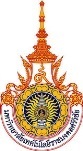 Rajamangala University of Technology SrivijayaCooperative Education and Internship Rajamangala University of Technology SrivijayaCooperative Education and Internship